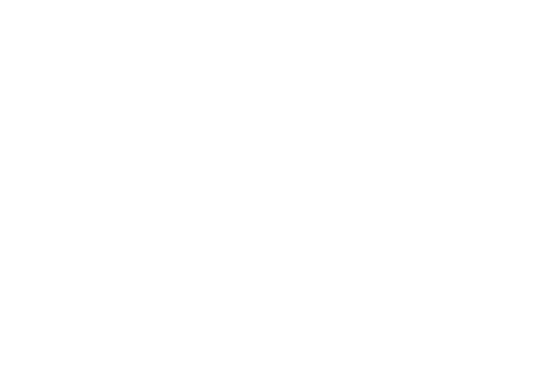 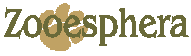 *Por cada 10 alunos, o Parque oferece 1 entrada de adulto.ACTIVIDADES SEM ACOMPANHAMENTONota: A utilização da piscina está sujeita a marcação e disponibilidade.Aquando da chegada ao zoo necessita de fazer a marcação de horário (tempo máximo de 30 minutos por cada grupo) para usufruir da piscina, sendo apenas permitida a entrada de um máximo de 15 crianças.ACTIVIDADES COM ACOMPANHAMENTOObservações:Designação da InstituiçãoMoradaCódigo PostalTelefoneFaxCorreio ElectrónicoResponsável pela VisitaContactoContactoData PretendidaHora de Chegada Hora de Chegada Hora de PartidaHora de PartidaHora de PartidaNúmero de Crianças/ JovensX €11,00=€(Total)Número de MonitoresX €11,00=(Total)Total de VisitantesX (€)(Total)PiscinaNúmero de criançasNúmero de acompanhantes"JOAQUIM: uma história de a(mar)“- Teatro de Marionetas (+6 anos) NOVOX €3,50“Visita Guiada”X €3,00“Uma Aventura na Quintinha”X €3,00“Mural dos Habitats”X €2,00“Vamos ajudar o planeta?”X €3,00“As incríveis adaptações do Mundo Animal.”X €3,00“O Papel dos Zoos na Atualidade”X €3,00Total das Actividades com Acompanhamento (€)(Total)(Total)(Total)